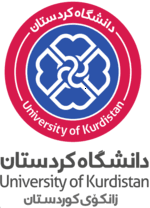 معاونت آموزشیگروه امور حمایت از استعدادهای درخشانفرم ثبت نام پذیرش بدون آزمون استعدادهای درخشان دورة دكتري به شیوة استاد محور دانشگاه کردستان برای سال تحصيلي 1404-1403لطفاً پیش از تکمیل فرم ثبت نام، فراخوان و شیوهنامه پذیرش را که از طریق وبسایت دانشگاه به آدرس www.uok.ac.ir  قابل دسترسی است، به دقت مطالعه نمائید. بدیهی است چنانچه به علت نقص در مدارک ارسالی یا اشکال در تکمیل فرم، پرونده از روند بررسی خارج شود، مسئولیت آن به عهده شخص متقاضی خواهد بود. 1- مشخصات فردی2- مشخصات تحصیلی3- سوابق پژوهشی3-1- مقالات علمی- پژوهشی در مجلات معتبر داخلی و خارجی2-3-  مقالات علمی- ترویجی در مجلات معتبر داخلی3-3- مقالات ارائه شده در همایش‌های معتبر علمی داخلی و بین المللی4-3- تألیف و ترجمه کتاباينجانب .................................................... بر اساس آيين نامه پذیرش بدون آزمون استعدادهای درخشان دکتری به شیوة استاد محور به شماره 379602/2 مورخ 18/12/1401 و آیین نامه پذیرش بدون آزمون استعدادهای درخشان دکتری به شماره 307862/2 مورخ 17/10/1401 وزارت علوم، تحقیقات و فناوری، متقاضي پذیرش بدون آزمون استعدادهای درخشان دوره دکتری دانشگاه کردستان به شیوه استاد محور برای سال تحصیلی 1404-1403 مي باشم. ضمن تأييد مطالب فوق، متعهد می‌شوم که کلیه مدارک لازم برای بررسی پذیرش بدون آزمون استعدادهای درخشان در مقطع دکتری دانشگاه کردستان را به گروه امور حمایت از استعدادهای درخشان دانشگاه کردستان تحویل و یا ارسال نموده‌ام. در صورت وجود نقص و یا کمبود در هر یک از مدارک اشاره شده، دانشگاه کردستان حق دارد پرونده اینجانب را مورد بررسی قرار ندهد. همچنین متعهد می‌شوم که تمامی موارد خواسته شده در فراخوان را در نهایت دقت تکمیل نموده و صحت مدارک ارسالی را تأیید می‌نمایم. از طرفی اطلاع دارم که ارسال مدارك به دانشگاه و پذیرش اولیه به منزله پذیرش قطعی نمی باشد. ضمناً در صورت پذیرش نهایی در دانشگاه کردستان و ثبت پذیرش در پرتال سازمان سنجش آموزش کشور به هیچ عنوان امکان تغییر رشته - محل ثبت نامی وجود نخواهد داشت.نام و نام خانوادگی متقاضیامضا و اثر انگشت تاریخ		تاریخ:	                                                              معاونت آموزشی                                                    شماره:   	گروه امور حمایت از استعدادهای درخشان	فرم تأیید وضعیت تحصیلی دانش‌آموختگان و دانشجویان متقاضی پذیرش بدون آزمون استعدادهای درخشان دورة دکتری به شیوة استاد محور دانشگاه کردستان برای سال تحصیلی 1404-1403از: دانشگاه/مؤسسه آموزش عالی .....................................................به: گروه حمایت از استعدادهای درخشان دانشگاه کردستانبدینوسیله گواهی میشود خانم/آقای ....................... فرزند ........... با شماره شناسنامه ..................... و کدملی ................................. صادره از ............... متولد ..../....../...13 دانشجوی: الف:ب:مهر و امضاءمعاون آموزشی/ مدیر تحصیلات تکمیلی دانشگاهاینجانب ........................... متعهد میشوم در صورتی که موفق به اتمام دوره تحصیلی کارشناسی ارشد خود، از جمله دفاع از پایاننامه، تا پایان شهریور 1402 نشوم، هیچگونه ادعایی مبنی بر پذیرفته شدن نداشته باشم.                                                                         تاریخ: --/--/--	                   امضاء* این فرم حتماً باید توسط معاون آموزشی/ مدیر تحصیلات تکمیلی دانشگاه مهر و امضا شود و دارای شماره و تاریخ دبیرخانه باشد.	  معاونت آموزشی                                                    	گروه امور حمایت از استعدادهای درخشان	گواهی تایید چاپ/پذیرش مقالات علمی پژوهشی متقاضیان پذیرش بدون آزمون استعدادهای درخشان دورة دکتری به شیوة استاد محور دانشگاه کردستان برای سال تحصیلی 1404-1403گروه امور حمایت از استعدادهای درخشان دانشگاه کردستاناحتراما̋ با توجه به آیین نامه شماره 307862/2 مورخ 17/10/1401 وزارت علوم، تحقیقات و فناوری بدینوسیله گواهی             می شود:مقاله علمی پژوهشی آقای/خانم ............... متقاضی پذیرش بدون آزمون استعدادهای درخشان دکتری به شیوة استاد محور دانشگاه کردستان  در رشته /گرایش ............................................... با مشخصات زیر مرتبط با پایان نامه کارشناسی ارشد نامبرده بوده و مورد تأیید اینجانب می‌باشد.عنوان پایان نامه دوره کارشناسی ارشد متقاضی: ........................................................................................................................................................................................................مشخصات استادراهنمای اصلی تایید کننده مقاله:نام و نام خانوادگی: ..................................................نام دانشگاه/ موسسه آموزش عالی محل اشتغال استاد راهنما:............................شماره تماس استاد راهنما:......................................... پست الکترونیکی استاد راهنما:..................................امضاء استاد راهنماتاریخ تکمیل فرمنام و نام خانوادگی:نام پدر:جنسیت: زن  مرد تاریخ تولد:شماره ملی:شماره شناسنامه:شماره سریال شناسنامه:محل تولد:محل صدور:وضعیت تأهل: مجرد  متأهل            آدرس ایمیل:آدرس ایمیل:وضعیت نظام وظیفه: کارت پایان خدمت  کارت معافیت دائم  برگه آماده به خدمت بدون غیبت   گواهی اشتغال به تحصیل برای دانشجویان سال آخر دوره کارشناسی ارشد وضعیت نظام وظیفه: کارت پایان خدمت  کارت معافیت دائم  برگه آماده به خدمت بدون غیبت   گواهی اشتغال به تحصیل برای دانشجویان سال آخر دوره کارشناسی ارشد وضعیت نظام وظیفه: کارت پایان خدمت  کارت معافیت دائم  برگه آماده به خدمت بدون غیبت   گواهی اشتغال به تحصیل برای دانشجویان سال آخر دوره کارشناسی ارشد متقاضی رشته/ گرایش: ...........................................................................................................................................نام و نام خانوادگی استاد پذیرنده (راهنما): .......................................................................................................موضوع پژوهش انتخابی در سامانه نان: .............................................................................................................................شناسه موضوع در سامانه نان (DOR): ..................................................................................................................................متقاضی رشته/ گرایش: ...........................................................................................................................................نام و نام خانوادگی استاد پذیرنده (راهنما): .......................................................................................................موضوع پژوهش انتخابی در سامانه نان: .............................................................................................................................شناسه موضوع در سامانه نان (DOR): ..................................................................................................................................متقاضی رشته/ گرایش: ...........................................................................................................................................نام و نام خانوادگی استاد پذیرنده (راهنما): .......................................................................................................موضوع پژوهش انتخابی در سامانه نان: .............................................................................................................................شناسه موضوع در سامانه نان (DOR): ..................................................................................................................................آدرس و کدپستی محل سکونت:آدرس و کدپستی محل سکونت:آدرس و کدپستی محل سکونت:شماره موبایل:شماره موبایل:شماره موبایل:رديفدوره تحصيليرشته/ گرایشدانشگاه محل تحصیلمعدل کل بدون پایاننامهتاریخ ورود به دورهتاریخ دانشآموختگی1کاردانی (در صورت وجود)2کارشناسي3کارشناسي ارشدردیفعنوان مقالهاسامی نویسندگانسال چاپنام و شماره مجلهنمایه مجلهرتبه مجله12345ردیفعنوان مقالهاسامی نویسندگانسال چاپنام و شماره مجله1234ردیفعنوان مقالهاسامی نویسندگانعنوان همایش ملی/ بین المللیتاریخ برگزاری1234ردیفعنوان کتاباسامی نویسندگانمحل نشر/ ناشر/ سال چاپتألیف/ ترجمه123      دوره کارشناسی ارشد رشته ................................. گرایش ................................. ورودی ......... این دانشگاه/مؤسسه آموزش عالی بوده و تا تاریخ 31/06/1402 امکان دانشآموختگی دارد. نامبرده تا این تاریخ با کسب میانگین به عدد --/-- و به حروف................... و در میان تعداد........... دانشجوی هم‌رشته و هم ورودی رتبه به عدد............. و به حروف................... کسب کرده است. نامبرده پذیرفته شده بدون آزمون استعدادهای درخشان کارشناسی در سال تحصیلی .......- .......   بوده است.      بلی      خیر نامبرده در سال تحصیلی ................  عضو گروه امور حمایت از استعدادهای درخشان دانشگاه بوده است. بلی       خیر     دانشآموخته دوره کارشناسی ارشد رشته ................................. گرایش ................................. ورودی ......... این دانشگاه/ مؤسسه آموزش عالی بوده و در تاریخ --/--/-- با میانگین کل (بدون احتساب نمره پایاننامه) به عدد --/-- و به حروف ............................ و در میان تعداد........... دانشجوی هم‌رشته و هم ورودی خود با رتبه به عدد............. و به حروف................... فارغالتحصیل شده است. نامبرده پذیرفته شده بدون آزمون استعدادهای درخشان کارشناسی ارشد در سال تحصیلی .......- ....... بوده است. بلی       خیر نامبرده در سال تحصیلی ................  عضو گروه امور حمایت از استعدادهای درخشان دانشگاه بوده است. بلی       خیرردیفعنوان مقالهاسامی نویسندگانسال چاپ/ پذیرشنام و شماره مجلهنمایه مجلهرتبه مجله12